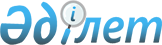 Азаматтардың саяси партия құру жөніндегі бастамашылық тобы, саяси партия мүшелері тізімдерінің дұрыстығын тексеру қағидаларын бекіту туралы
					
			Күшін жойған
			
			
		
					Қазақстан Республикасы Үкіметінің 2005 жылғы 13 қыркүйектегі N 917 Қаулысы. Күші жойылды - Қазақстан Республикасы Үкіметінің 2023 жылғы 13 шiлдедегi № 560 қаулысымен
      Ескерту. Күші жойылды - ҚР Үкіметінің 13.07.2023 № 560 (алғашқы ресми жарияланған күнінен кейін күнтізбелік он күн өткен соң қолданысқа енгізіледі) қаулысымен.
      Ескерту. Қаулының тақырыбы жаңа редакцияда - ҚР Үкіметінің 23.01.2023 № 34 (алғашқы ресми жарияланған күнінен кейін күнтізбелік он күн өткен соң қолданысқа енгізіледі) қаулысымен.
      "Саяси партиялар туралы" Қазақстан Республикасының Заңының 12-бабына сәйкес Қазақстан Республикасының Үкіметі ҚАУЛЫ ЕТЕДІ:
      Ескерту. Кіріспе жаңа редакцияда - ҚР Үкіметінің 23.01.2023 № 34 (алғашқы ресми жарияланған күнінен кейін күнтізбелік он күн өткен соң қолданысқа енгізіледі) қаулысымен.


      1. Қоса берiліп отырған Азаматтардың саяси партия құру жөнiндегi бастамашылық тобы, саяси партия мүшелерi тiзiмдерiнің дұрыстығын тексеру қағидалары бекiтiлсiн.
      Ескерту. 1-тармақ жаңа редакцияда - ҚР Үкіметінің 23.01.2023 № 34 (алғашқы ресми жарияланған күнінен кейін күнтізбелік он күн өткен соң қолданысқа енгізіледі) қаулысымен.


      2. Осы қаулы алғаш рет ресми жарияланған күнiнен бастап қолданысқа енгiзiледi. Азаматтардың саяси партия құру жөніндегі бастамашылық тобы, саяси партия мүшелері тізімдерінің дұрыстығын тексеру қағидалары
      Ескерту. Қағидалардың тақырыбы жаңа редакцияда - ҚР Үкіметінің 23.01.2023 № 34 (алғашқы ресми жарияланған күнінен кейін күнтізбелік он күн өткен соң қолданысқа енгізіледі) қаулысымен. 1. Жалпы ережелер
      1. Азаматтардың саяси партия құру жөнiндегi бастамашылық тобы, саяси партия мүшелерi тiзiмдерінiң дұрыстығын тексеру қағидалары (бұдан әрi – Қағидалар) заңды тұлғаларды мемлекеттік тiркеу саласындағы уәкiлетті органның (бұдан әрі – тіркеуші орган) лауазымды адамдарының тексерiс жүргiзу тәртiбiн белгілейдi.
      Ескерту. 1-тармақ жаңа редакцияда - ҚР Үкіметінің 23.01.2023 № 34 (алғашқы ресми жарияланған күнінен кейін күнтізбелік он күн өткен соң қолданысқа енгізіледі) қаулысымен.


      2. Тiркеушi органның лауазымды адамдары тексерiс жүргiзу кезiнде өздерiнің қызметiн Қазақстан Республикасының Конституциясына және заңдарына, Қазақстан Республикасы Президентiнiң, Үкiметінiң кесiмдерiне, өзге де нормативтiк құқықтық кесiмдерге, сондай-ақ осы Қағидаларға сәйкес жүзеге асырады.
      Ескерту. 2-тармақ жаңа редакцияда - ҚР Үкіметінің 23.01.2023 № 34 (алғашқы ресми жарияланған күнінен кейін күнтізбелік он күн өткен соң қолданысқа енгізіледі) қаулысымен.

 2. Азаматтардың саяси партия құру жөнiндегі бастамашылық
тобы, саяси партия мүшелерi тізiмдеріне қойылатын талаптар
      3. Саяси партия құру жөніндегі азаматтардың бастамашылық тобының және саяси партия мүшелерінің тізімдерінің (бұдан әрі – тізімдер) дұрыстығын тексеру:
      1) бастамашылық топ үшін саяси партия құру ниеті туралы хабарлама берген кезде "Саяси партиялар туралы" Заңның 6-бабына сәйкес хабарлама алынған күні;
      2) саяси партия мүшелері үшін "Саяси партиялар туралы" Заңның 10-бабында көзделген құжаттарды тапсырған кезде жүзеге асырылады.
      Ескерту. 3-тармақ жаңа редакцияда - ҚР Үкіметінің 23.01.2023 № 34 (алғашқы ресми жарияланған күнінен кейін күнтізбелік он күн өткен соң қолданысқа енгізіледі) қаулысымен.


      4. Тізімдерде көрсетілген адамдар он сегіз жасқа толған Қазақстан Республикасының азаматтары болуға тиіс.
      Саяси партияға шетелдіктердің, азаматтығы жоқ адамдардың мүшелігіне, сондай-ақ ұжымдық мүшелікке жол берілмейді. 
      Қазақстан Республикасының азаматы бір саяси партияның ғана мүшесі бола алады.
      Саяси партияға мүшелік ерікті, жеке және тұрақты болып табылады.
      Саяси партияға қабылдау жазбаша өтініш негізінде жүзеге асырылады.
      Қазақстан Республикасының Президенті өз өкілеттіктерін жүзеге асырған кезеңде саяси партияда болмауға тиіс.
      Қазақстан Республикасы Конституциялық Сотының Төрағасы, Төрағасының орынбасары, судьялары, Қазақстан Республикасы Жоғарғы Сотының және өзге де соттардың Төрағасы мен судьялары, Қазақстан Республикасы Орталық сайлау комиссиясының, Қазақстан Республикасы Жоғары аудиторлық палатасының төрағалары мен мүшелері, Қазақстан Республикасындағы Адам құқықтары жөніндегі уәкілі, арнаулы мемлекеттік, құқық қорғау органдарының қызметкерлері мен жұмыскерлері, әскери қызметшілер саяси партияларда болмауға, қандай да бір саяси партияға қолдау көрсетпеуге тиіс.
      Ескерту. 4-тармақ жаңа редакцияда - ҚР Үкіметінің 23.01.2023 № 34 (алғашқы ресми жарияланған күнінен кейін күнтізбелік он күн өткен соң қолданысқа енгізіледі) қаулысымен.


      5. Тiзiмдердегі саяси партия құруға бастамашылық жасаған азаматтардың саны облыстардың, республикалық маңызы бар қалалардың және астананың үштен екiсін білдіретін кемiнде жеті жүз адам болуға тиiс.
      Тiзiмдерде көрсетілген саяси партия құрамының жалпы саны бес мың партия мүшесінен кем болмауға тиіс, олар партияның барлық облыстардағы, республикалық маңызы бар қалалардағы және астанадағы әрқайсысында кемінде екі жүз партия мүшесi бар құрылымдық бөлімшелерінің (филиалдары мен өкiлдiктерінiң) атынан өкiлдiк етеді.
      Ескерту. 5-тармақ жаңа редакцияда - ҚР Үкіметінің 23.01.2023 № 34 (алғашқы ресми жарияланған күнінен кейін күнтізбелік он күн өткен соң қолданысқа енгізіледі) қаулысымен.

 3. Тiзiмдердi тексеру тәртiбi 
      6. Тiзімдер тiркеушi орган белгiлеген нысан бойынша электрондық және қағаз жеткiзгiштерде табыс етiледi.
      7. Тiркеушi органның лауазымды адамдары тiзiмдердi тексерудi өз құзыретiне сәйкес жүзеге асырады.
      8. Өздерінің функцияларын жүзеге асыру мақсатында тiркеушi органның саяси партия мен оның құрылымдық бөлімшелерінің (филиалдары мен өкілдіктерінің) саяси партия мүшелерiнiң қажеттi саны бар екендiгiн растайтын құжаттарын талап етуге немесе оларға рұқсат алуға құқығы бар.
      9. Ұсынылатын тізімдерге қатысты осы Қағидаларда белгіленген талаптардың сақталуын тексеру: 
      1) саяси партия құру ниеті туралы хабарлама келіп түскен кезде;
      2) саяси партияның құжаттары мемлекеттік тiркеуге түскен кезде;
      3) арыздар, өтiнiштер, шағымдар, хабарламалар мен өзге де ақпарат түскен кезде олардың дұрыстығы тұрғысынан жүргізіледі.
      Ескерту. 9-тармақ жаңа редакцияда - ҚР Үкіметінің 23.01.2023 № 34 (алғашқы ресми жарияланған күнінен кейін күнтізбелік он күн өткен соң қолданысқа енгізіледі) қаулысымен.


      10. Тiзiмдердi тексеру рәсiмі: 
      1) өңiрлер бойынша тiзiмдердегi азаматтардың санын олардың осы Қағидалардың 5-тармағында көзделген саны тұрғысынан тексерудi;
      2) тiзiмдердiң тiркеуші орган белгiлеген нысанына сәйкестiгi мәнiне тексеруді; 
      3) Қазақстан Республикасының құжат алған халқының деректер банкi бойынша тiзiмдерде көрсетiлген адамдарды Қазақстан Республикасының азаматы болуы тұрғысынан тексеруді;
      4) тізімдерде көрсетілген адамдарды осы Қағидалардың 4-тармағына сәйкестігі тұрғысынан тексеруді қамтиды.
      Ескерту. 10-тармаққа өзгеріс енгізілді - ҚР Үкіметінің 23.01.2023 № 34 (алғашқы ресми жарияланған күнінен кейін күнтізбелік он күн өткен соң қолданысқа енгізіледі) қаулысымен.


      11. Ұсынылған тiзiмдер осы Ережеге сәйкес келмеген жағдайда тiркеушi орган Қазақстан Республикасының заңнамалық кесiмдерiнде көзделген негiздер бойынша саяси партияны мемлекеттiк тiркеуден (қайта тiркеуден) бас тартады.
      12. Мемлекеттiк тiркеуден (қайта тiркеуден) өткен саяси партия мүшелерінің саны осы Ережеде белгіленген талаптарға сәйкес келмеген жағдайда саяси партияның қызметi соттың шешімi бойынша заңнамада белгіленген мерзiмге тоқтатыла тұрады. 
      Саяси партияның қызметін тоқтата тұру үшін негiз болған тәртiп бұзушылықты сот белгілеген мерзiмде жоймаған жағдайда саяси партия соттың шешiмi бойынша таратылуы мүмкiн. 
					© 2012. Қазақстан Республикасы Әділет министрлігінің «Қазақстан Республикасының Заңнама және құқықтық ақпарат институты» ШЖҚ РМК
				
Қазақстан Республикасының  
Премьер-Министрі  Қазақстан Республикасы
Үкiметiнің
2005 жылғы 13 қыркүйектегі
N 917 қаулысымен
бекiтiлген